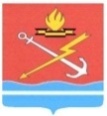 АДМИНИСТРАЦИЯ МУНИЦИПАЛЬНОГО ОБРАЗОВАНИЯ «КИРОВСК» КИРОВСКОГО МУНИЦИПАЛЬНОГО РАЙОНА ЛЕНИНГРАДСКОЙ ОБЛАСТИП О С Т А Н О В Л Е Н И Еот 06 июля 2021 года № 523О выделении специальных мест для размещения печатных агитационных материалов в период проведения выборов депутатов Государственной Думы Федерального Собрания Российской Федерации восьмого созыва, депутатов Законодательного собрания Ленинградской области седьмого созыва 	В соответствии с пунктом 7 статьи 54 Федерального закона от 12 июня 2002 года № 67-ФЗ «Об основных гарантиях избирательных прав и права на участие в референдуме граждан Российской Федерации», с пунктом 9 статьи 68 Федерального закона от 22.02.2014 N 20-ФЗ "О выборах депутатов Государственной Думы Федерального Собрания Российской Федерации",
с пунктом 5 статьи 33 Областного закона Ленинградской области от 01.08.2006 N 77-оз "О выборах депутатов Законодательного собрания Ленинградской области, п о с т а н о в л я е т:1. Установить, что печатные агитационные материалы зарегистрированных кандидатов размещаются на рекламных (информационных) тумбах и стендах, расположенных по адресам согласно приложению к настоящему постановлению.2. Размещение печатных агитационных материалов в местах, за исключением мест, предусмотренных пунктом 1 настоящего постановления, производится в соответствии со статьей 54 Федерального закона от 12 июня 2002 года № 67-ФЗ «Об основных гарантиях избирательных прав и права на участие в референдуме граждан Российской Федерации».3. Опубликовать настоящее постановление в официальном печатном издании «Неделя нашего города», в официальном сетевом издании «Неделя нашего города+» и на официальном сайте администрации муниципального образования «Кировск» Кировского муниципального района Ленинградской области.4. Настоящее постановление вступает в силу со дня его официального опубликования.5. Контроль за исполнением настоящего постановления оставляю за собой.Глава администрации				                                   О.Н. КротоваПриложениек постановлению администрацииМО «Кировск» от 06 июля 2021 г.  № 523Перечень  специальных мест для размещения печатных агитационных материалов на территории избирательных участков муниципального образования «Кировск» Кировского муниципального района Ленинградской области в период проведения  выборов депутатов Государственной Думы Федерального Собрания Российской Федерации восьмого созыва, депутатов Законодательного собрания Ленинградской области седьмого созыва в единый день голосования 19 сентября 2021 годаПостановление опубликовано 8 июля 2021 года в сетевом издании «Неделя нашего города+» nngplus.ru№ избира-тельногоучасткаАдреса расположения рекламных (информационных) тумб и  стендов для размещения печатных агитационных материалов562Ленинградская область, Кировский район, п.Молодцово, автобусная остановка563Ленинградская область, Кировский район, г.Кировск, ул.Победы, д.8; ул. Победы д.10А (напротив магазина «Пятерочка»)564Ленинградская область, Кировский район, г.Кировск, ул.Пионерская, д.3 (стенд на Кировском городском рынке, ул.Победы 3,5 (стенд у магазина «Вимос»)565Ленинградская область, Кировский район, г.Кировск, ул.Пушкина, д.10566Ленинградская область, Кировский район, г.Кировск, ул.Энергетиков, д.11; ул.Новая,д.11,ул.Новая д.5 ( стенд у здания Почты); ул.Новая д.1 (стенд на перекрестке у здания администрации)567Ленинградская область, Кировский район, г.Кировск, ул.Набережная, д.6 (автостанция); ул.Пионерская д.1 (тумба напротив аптеки); бульвар Партизанской Славы, д.3 ( стенд у перекрестка)568Ленинградская область, Кировский район, г.Кировск, бульвар Партизанской Славы, д.10569Ленинградская область, Кировский район, г.Кировск,  ул.Молодежная,  д.15 (около магазина «Магнит»)570Ленинградская область, Кировский район, г.Кировск, ул.Набережная, д.1, корпус 3 (около магазина «Магнит»)